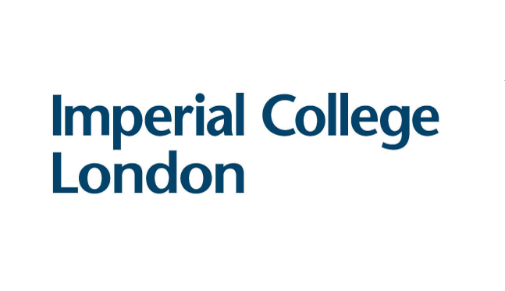 Re: Feedback/Suggestion LetterTopic: [please insert the subject or topic that your feedback/suggestion relates to]Dear Patient Experience Research Centre and VOICE at Imperial team,What I would like to know…What I would like the UK/Imperial to do…Yours sincerely,Name: Anonymous [or provide Name/Alias – optional]Location: [UK region: North West England/Greater London/South West England/Scotland etc]Perspective: [Member of the public/Researcher/Healthcare provider/Community/Student/Other etc]Please email this letter back to voice@imperial.ac.uk Consent: Please tick this box if you consent to us including your feedback anonymously in our analysis and reporting of our community involvement work Please tick this box if you consent to us keeping the name provided above linked to this suggestion in our secure records (i.e. if not ticked, we will treat it as anonymous by default) Please tick this box and provide your preferred contact details below if you consent for us to get in touch with you about this feedback/suggestion in line with our Privacy Policy.You can unconsent at any time and ask us to delete any personal details we may hold by emailing voice@imperial.ac.uk.Email:Telephone number:[Please share your questions here. These could be information you feel you are missing, questions you want answered about the COVID-19 outbreak and how to respond, questions about our research, or anything else.][Please share your feedback and/or suggestions here. These could be things you wish were happening near you in response to the outbreak, things you think Imperial should be doing, or anything else.]